University of Massachusetts Amherst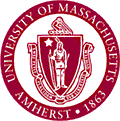 Facility Assessment Worksheet for Equipment GrantsTo be completed in advance and submitted with related Limited Submission pre-proposalsPlease include as much information as possible and submit this form to Carolina Cudemus, Design & Construction Management, mcudemus@umass.edu. Carolina’s signature must be on this form prior to pre-proposal submission.Please allow up to 3 weeks for Design & Construction Management ReviewPI Name: Department: Email:			   			          Phone: Limited Submission Solicitation: Description of Equipment (Vendor, Model Number, specific options, include web link to manufacturer site, specifications for utility connections and installation details, quotation from vendor if available):Proposed location:Description of proposed space:Special Requirements (examples: animals, fume hoods, biological safety cabinets, chemicals, chemical storage, special processes, special environments, X ray equipment, equipment with radiation sources, equipment containing magnets, or lasers, additional equipment):Unique issues (examples: power needs, specialty voltage, backup power needs, conditioned power needs, specialty gases, cryogenic gases, steam, vacuum, RO water, process chilled water, temperature/humidity control, exhaust, noise or vibration concerns, data needs, alarm needs, weight of equipment):Research Services: (examples: Vivarium, BSL3 Lab, shared equipment, autoclave, -80 freezers)This signed form must be submitted to the University’s Limited Submission coordinator as part of the pre-proposal related to the solicitation indicated above.